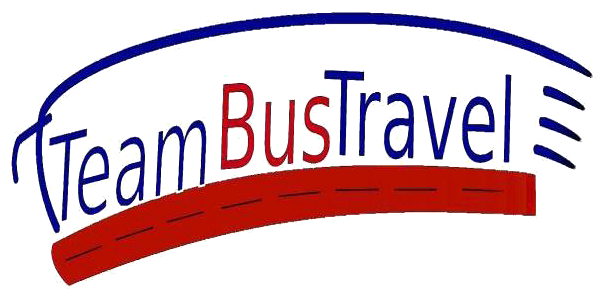 Team Bus Travel                    ul. Targowa 72 „Galeria Wileńska” Pasaż handlowo-usługowy od strony Al. Solidarności lokal. Nr 24 03-734 WarszawaGodziny otwarcia: pn-pt - 11.00 - 18.00; so-ndz - nieczynne+48222994246                    teambustravel@gmail.com                    https://teambustravel.pl                    Dęblin - PuławyTERMINY: 28.09.2019DĘBLIN położony jest u ujścia Wieprza do Wisły. Ten walor został wykorzystany w latach trzydziestych XIX wieku, kiedy to w roku 1838 władze carskie rozpoczęły  budowę twierdzy wg  projektu generała Iwana Dehna (podobnie w Warszawie, Modlinie i Brześciu). W latach 1840-1915 Dęblin nosił nazwę Iwanogród. W sierpniu 1920 z Dęblina wyruszyła kontrofensywa wojsk polskich w kierunku Warszawy (bitwa warszawska). W 1929 roku powstało Centrum Wyszkolenia Oficerów Lotnictwa, obecnie Wyższa Szkoła Oficerska Sił Powietrznych.Godz. 8.00 - Spotkanie uczestników w umówionym miejscu w Warszawie; odjazd na trasę godz. 8.15Muzeum Obrony Przeciwlotniczej w Dęblinie – jest nową instytucją kultury, której oficjalne otwarcie odbyło się 8 stycznia 2016 r. Sala muzealna podzielona jest na dwie części. Pierwsza sala to wystawa stała pt. „Historia polskiej broni przeciwlotniczej”, która urządzona jest chronologicznie, tj. od początków powstania pierwszych polskich jednostek przeciwlotniczych, począwszy od 1919 r. daty przyjętej jako narodziny polskiej artylerii przeciwlotniczej, aż po współczesność. Drugą część stanowi sala poświęcona jednostkom wojskowym stacjonującym obecnie w Koszalinie.  Istotną jest ekspozycja plenerowa, na której prezentowany zobaczyć można sprzęt przeciwlotniczy wielkogabarytowy: rakietowy, artyleryjski, radiolokacyjny, jak również dwa samoloty szkolno-treningowy PZL TS-11 Iskra oraz samolot transportowy Jak-40. Samolot Jak-40 można zwiedzać wewnątrz i zobaczyć jak podróżowały najważniejsze osoby w państwie, prezydenci, premierzy, ministrowie, marszałkowie.Twierdza Dęblin - spacer z pokazaniem dostępnych budowli : Brama Lubelska Cytadeli; dosyć dobrze zachowanego Fortu II o nazwie "Mierzwiączka". Wojskowy posiłek.PUŁAWY -zespół  pałacowo – parkowy  Czartoryskich - wspaniała budowla z otaczającym parkiem krajobrazowym ;  spojrzenie na Domek Gotycki i Świątynię Sybilli – piękną budowle w kształcie rotundyz kolumnami i pierwsze muzeum w Polsce!Planowany powrót do Warszawy ok. godz. 18.30 – 19.00  (w miejsce j.w.)CENA: 125PLNCENA ZAWIERA: przejazd busem lub autokarem; obsługę pilota - przewodnika na całej trasie i przewodnika miejscowego; bilety wstępu do zwiedzanych obiektów; posiłek turystyczny;  ubezpieczenie NNW z sumą gwarancyjną 5 tys. zł/osoba; podatek VAT